نموذج خطة دراسية لبرنامج تعليمي- جامعة نجرانStudy Plan Template for academic program-Najran Universityالكلية القسم البرنامج منسق البرنامجرئيس القسمعميد الكليةالعام الجامعياسم البرنامج  :مستوى البرنامج: 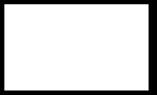 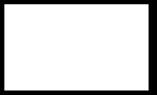           دبلوم                              بكالوريوس                                                دراسات عليا 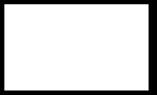 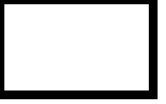 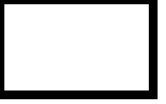 مستوى  برنامج الدراسات العليا:  دبلوم عالي                                ماجستير                               دكتوراة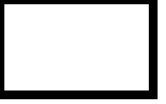 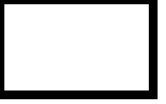 نوع البرنامج:       جديد                                    معدل 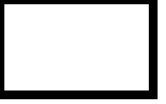  نظام الدراسة بالبرنامج: 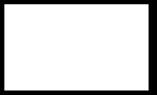 بالمقررات الدراسية والرسالة 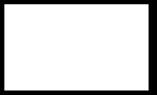 بالمقررات الدراسية والمشروع البحثي    مقدمة  : (عن البرنامج ونظام الدراسة به ):أهمية البرنامج ( أسباب إنشاء البرنامج  ، ووضع نبذة عن  مدى احتياج سوق العمل والمجتمع للبرنامج):رسالة البرنامج :أهداف البرنامج Program objectives:(تتراوح أهداف من أربعة  الى ستة أهداف)مخرجات تعلم البرنامج :(توضع مخرجات التعلم للبرنامج وفق مجالات الإطارالسعودي للمؤهلات SAQF).المعرفة والفهم  and Understanding Knowledge:1  -2 3 -B – المهارات  Skills: 1-2-3- 4- C- القيم : Values 1-2-3- مدة البرنامج بالسنوات والدرجة الممنوحة  مدة البرنامج :  عدد المستويات الدراسية:  مسمى الدرجة العلمية الممنوحة: لغة التدريس بالبرنامج: متطلبات الالتحاق بالبرنامج: متطلبات الحصول على الدرجة العلمية :( وتشمل عدد الوحدات المعتمدة المطلوبة موزعة على النحو التالي):إجمالي عدد الوحدات المعتمدة: إجمالي عدد ساعات التعلم الفعلية: المستوي الذي تقدم فيه الخبرة الميدانية/التدريب الميداني (ان وجد)  :.......................................الساعات الفعلية للخبرة الميدانية/ التدريب الميداني (إن وجد) ) =  عدد الاسابيعX  عددالايام في الاسبوع X  عدد الساعات الفعلية في اليوم(  =.......... عدد الوحدات المعتمدة للخبرة الميدانية/التدريب الميداني (إن وجد)  = ...........................عدد الوحدات المعتمدة للمشروع البحثي / بحث التخرج (للبكالوريوس): .......................عدد الوحدات المعتمدة للرسالة أو المشروع البحثي (للدراسات العليا): .......................عدد ونسبة وحدات متطلبات الجامعة  = ................عدد و نسبة وحدات متطلبات الكلية = ................ عددو نسبة الوحدات المعتمدة للتخصص من إجمالي وحدات البرنامج = ................عدد الوحدات المعتمدة للمقررات الإجبارية = .........................عدد الوحدات المعتمدة للمقررات الإختيارية = .......................عدد الوحدات المعتمدة للمقررات الحرة = ......................المرافق/المعامل والتجهيزات المطلوبة Facilities / laboratories and equipment required الموارد البشرية المطلوبة Human Resources Required:طريقة ترقيم وترميز المقررات الدراسية Method of numbering and coding the courses : الخطة الدراسية موزعة على المستويات الدراسية : على النحو التالي ( نموذجاً ): ** يكرر الجدول لكل مستوى Repeat the above table for each levelالتوصيف المختصر للمقرراتConcise courses description :(نبذة مختصرة عن كل مقرر دراسي تشمل أهدافه وموضوعاته وأهم المراجع): (Brief summary of each course includes objectives, contents and the most important references) ـــــــــــــــــــــــــــــــــــــــــــــــــــــــــــــــــــــالمرفقاتِ Appendices:** يرفق توصيف البرنامج حسب نموذج المركز الوطني           Attach the program specification according to NCAAA template.** يرفق تقرير المقيم الخارجي للبرنامج/الخطة الدراسية Attach  external reviewer report for the program / study plan.** يرفق تقرير الرد على  ملاحظات المقيم الخارجي      Attach  a response report on external reviewer comments** يرفق توصيف جميع المقررات والخبرة الميدانية (Hard or Soft) Attach the courses specification and field experience specification according to NCAAA template.**يرفق  تقرير عن مسح احتياجات سوق العمل والمجتمع        Attach a report  on survey for  the community and job market needs.** يرفق تقرير عن المقارنة المرجعية (دراسة مقارنة) ببرامج مناظرة وطنياً/عالميا (المسح المعلوماتي).Attach a report on benchmarking (comparative study) to beer programs, nationally and internationally. 